РЕПУБЛИКА СРПСКА	REPUBLIKA SRPSKA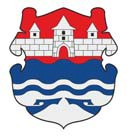 ГРАД БАЊА ЛУКА	CITY OF BANJA LUKA( ПРИЈЕМНИ ШТАМБИЉ )ОДЈЕЉЕЊЕ ЗА КУЛТУРУ, ТУРИЗАМ И СОЦИЈАЛНУ ПОЛИТИКУПРЕДМЕТ: ИЗВЈЕШТАЈ О РАДУ УДРУЖЕЊА И ОРГАНИЗАЦИЈА КУЛТУРНО-УМЈЕТНИЧКОГ АМАТЕРИЗМАРок за рјешавање уредног предмета (са потпуном документацијом):  Рок за преглед потпуности захтјева 3 дана. Рок за рјешавање потпуног захтјева 8 дана.Вријеме важења одлуке по захтјеву (дани):   1 година.(Датум подношења захјтева)	(Потпис подносиоца захтјева)Град Бања Лука, 78000 Бања Лука, Трг српских владара 1Тел: 051/051/244-444 локал 758, веб странице: #http://www.banjaluka.rs.ba/#Страна 1 од 1Д О К У М Е Н Т А Ц И Ј АД О К У М Е Н Т А Ц И Ј АД О К У М Е Н Т А Ц И Ј АД О К У М Е Н Т А Ц И Ј АНазив документаИнституцијаФормаКоментарОбразац (Извјештај о раду удружења и организ.културно-умјетничког аматеризма)	Град Бања Лука-	Оригинал	-Одјељење за културу, туризам и социјалну политикуОбразац (Извјештај о раду удружења и организ.културно-умјетничког аматеризма)	Град Бања Лука-	Оригинал	-Одјељење за културу, туризам и социјалну политикуОбразац (Извјештај о раду удружења и организ.културно-умјетничког аматеризма)	Град Бања Лука-	Оригинал	-Одјељење за културу, туризам и социјалну политикуОбразац (Извјештај о раду удружења и организ.културно-умјетничког аматеризма)	Град Бања Лука-	Оригинал	-Одјељење за културу, туризам и социјалну политикуТ А К С Е   И  Н А К Н А Д ЕТ А К С Е   И  Н А К Н А Д ЕТ А К С Е   И  Н А К Н А Д ЕТ А К С Е   И  Н А К Н А Д ЕНазив таксе/накнадеИзнос таксе/накнадеБрој рачунаПозив на бр./коментар-	-	-	--	-	-	--	-	-	--	-	-	-